Pre-K 1 Class Newsletter 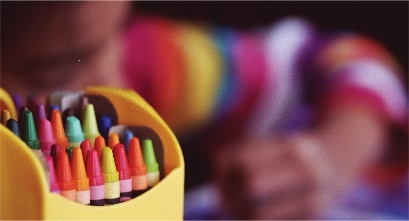 Hi!We will do some fun snow activities during the short week.  The kids are enjoying learning and writing lowercase letters-- they are doing a great job! I will have a list out for snack items for the 100th Day of School, as well as the Valentine’s Day Party by the end of next week. The school is closed Monday and Tuesday. Have a great weekend!Thanks! --LauraUpcoming Dates:January 18th MLK Day – School Closed January 19th Closed- Staff Development 